	SeaDataCloud project – 2 nd training Workshop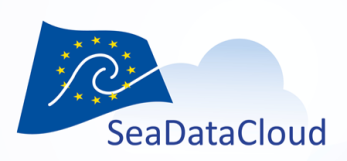 Request for reimbursement of costs for travel to 2nd SeaDataCloud Training Workshop, Ostend, June 2019After completion, this form should be returned by email to SDCtraining@naturalsciences.be as soon as possible and by 10 June Costs of SeaDataCloud Training Workshop can be reimbursed by RBINS according to following rules:1/ Non-partner of SeaDataCloud participant submits this form with estimated expenses to SDCtraining@naturalsciences.be. Confirmation of approval of these expenses will be provided by the Workshop Organisers before travel can be booked.2/ Flight costs between home airport and Brussels/Zaventem airport and the train to Ostend will be covered by direct ticket purchase by RBINS. The user should provide suggested airline/flights to the RBINS travel agent with a copy of the passport (FCM Travel Solutions; FCM.FOD@be.fcm.travel; +32 2 719 48 34 (ask for Mrs. Katrien)) with SDCtraining@naturalsciences.be in copy of the message since our approval is needed for the emission of the tickets. The RBINS travel agent will then check with the user final flight times and, after approval of expenditure by the Workshop Organisers, will supply the required e-ticket and return train ticket to Ostend. Please note the training is a full-day program, you are recommended to arrive on the day before the first day of training, and to leave at the earliest on the day after the closing.3/ Extra ground transportation costs (train 2nd class, ferry, bus, metro, taxi, private car up to 200km each way, car parking) for the outward/return journey will be reimbursed by RBINS on production of (original) receipts. 4/ A per diem of 40€/day will be paid by RBINS to cover any remaining expenses (food, ground transport except journeys covered in 2 and 3, etc.).5/ The reimbursement will be made in € to the personal bank account of the user after the training (by October 2019).Estimated costs6/ Hotel stay will be automatically booked and paid by RBINS after attendant registration to the workshop. 7/ Registration fee to the workshop will also be automatically paid by RBINS after attendant registration to the workshop. Name of User (as it appears on travel documents)………………………………………………………………………………E-mail address………………………………………………………………………………Departure Date (specify preference for AM or PM)……………………………………………………………………………… AM/PMReturn Date (specify preference for AM or PM)……………………………………………………………………………… AM/PMDeparture Town, Country………………………………………………………………………………Personal Bank Account number (IBAN / SWIFT format)………………………………………………………………………………BIC code of the bank………………………………………………………………………………Bank postal address………………………………………………………………………………Personal Postal Address (for bank transfer & letters)………………………………………………………………………………Date of birth (if you need an invitation letter)………………………………………………………………………………Attending meeting2nd SeaDataCloud Training Workshop, OstendSession dates19-20-21 June 2019    or    24-25-26 June 20194Organisation of the User………………………………………………………………………………………………………………………………………………………………Postal address of the Organisation………………………………………………………………………………………………………………………………………………………………Travel costs (principal return journey)……...……. € by plane/train3Extra ground transportation costs……...……. €  Per Diem (#Days*40€)……...……. €Total……...……. € 